Муниципальное общеобразовательное учреждение «Средняя общеобразовательная школа №5»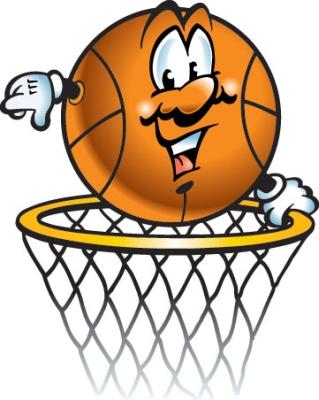 ПРОГРАММА ШКОЛЬНОГО ЭТАПА
ВСЕРОССИЙСКОЙ ОЛИМПИАДЫ
ШКОЛЬНИКОВ 2018-2019 УЧЕБНОГО ГОДА
ПО ФИЗИЧЕСКОЙ КУЛЬТУРЕг. Новоалександровск, 2018 г.ПРОГРАММАшкольного  этапа всероссийской олимпиады школьников                  2018-2019 учебного года по физической культуре  Место проведения:  МОУСОШ  № 5 г. Новоалександровск, пер. Лермонтова, № 2010 октября 2018 года (среда)Место проведения: МОУ СОШ №5  г. Новоалександровск, пер. Лермонтова,  д. 20Предварительные результаты школьного этапа всероссийской олимпиады школьников 2018-2019 учебного года по физической культуре  будут размещены 10 октября 2018 года на сайте МОУ СОШ №5 по адресу: http://sosh5.ucoz.ru/index/0-57 в разделе «Всероссийская олимпиада школьников  2018-2019/ школьный  этап/Результаты ВсОШ».Ответственные за проведение муниципального этапа всероссийской олимпиады школьников 2018-2019 учебного года по физической культуре  : Заместитель директора МОУ СОШ №5(показ работ, апелляция)- Михнева Лидия ИвановнаКонтактный телефон: 89614792273Руководитель ШМО учителей физкультуры, ОБЖ и технологии – Гужвинская Анна АнатольевнаКонтактный телефон: 89620091363.ВремяМероприятиеМесто проведения8.30 - 9.30Регистрация участниковХолл 1 этажа8.30 - 9.30Сбор участников олимпиадыХолл 1 этажа9.30 - 9.40Открытие олимпиадыХолл 1 этажа9.40 - 9.55Инструктаж по проведению олимпиадыХолл 1 этажа10.00 - 13.00Проведение олимпиады для участников 5 – 11  классовКабинеты 18, 19,172 этаж14.30 - 15.30Разбор олимпиадных заданийКабинет №10Оргкомитет олимпиадыкабинетзаместителейруководителя3-й этажМедицинское обслуживаниемедицинскийкабинет2-й этаж14:00-15:00Показ работ участников олимпиадыКабинет 10 1 этаж15:30-16:30АпелляцияКабинет 10 1 этаж